                                                                                                       Технологическая карта занятия по развитию речи                                                                                       Чтение сказки «Три поросёнка»                                                                                                       Группа: средняя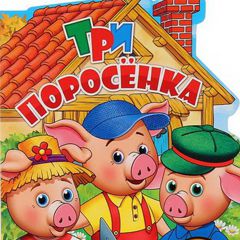                                                                            Подготовила воспитатель: Даниленко Светлана ВасильевнаЦель: закрепить знание сказки «Три поросенка»Задачи:1.учить определять положительных и отрицательных героев, правильно оценивать их поступки;2.Формировать интерес к устному народному творчеству (сказке);3.Развивать навыки связной речи; мышление, зрительную и слуховую память, эмоциональную сферу.Образовательный области: познавательное развитие, художественно-эстетическоеОборудование: иллюстрированная книга «Три поросенка», тучки и солнышки по кол-ву детей.ЭтапыДеятельность воспитателяДеятельность детейОргонизацияМетодыМотивационный-проблемныйЗдравствуйте, дети! Давайте встанем в круг,возьмемся за руки и улыбнемся друг другу,подарим хорошее радостное настроение переднашим занятием.Скажите мне, вы любите сказки?Чтобы попасть в мир сказку, нужно произнести волшебное слово.Закрывайте глазки и повторяйте за мной:Сказка , сказка, появись !здравствуйте-становятся в круг, улыбаютсядруг другу-да-закрывают глаза-повторяютВ кругубесседаДеятельностныйО какой сказке мы будем сегодня разговаривать,вы узнаете отгадав загадку:Нам не страшен серый волк,Серый волк — зубами щелк»Эту песню пели звонкоТри веселых …Сказка называется «Три поросенка». Этоанглийская сказка, а на русский язык её перевелписатель Сергей Михалков. Эта сказка про трехпоросят. Трех братьев с похожими именами: Нифниф, Нуф-нуф и Наф-наф. Жили поросята дружно,- Слушают воспитателя-отгадывают загадкуСидят на стульчикахЗагадывание загадкиПояснениеЧтение произведенияБеседа по прочитанномуКто является главными героями сказки?Скажите, кто в этой сказке был трудолюбивым,добрым, отзывчивым?А кто был ленивым и хотел только веселиться?А какой был волк?Смог ли волк сдуть домик Наф-нафа?Почему?Что тогда сделал волк?Как отреагировал на это Наф-наф?Было ли больно волку?Как закончилась сказка? Грустно или весело?Да, благодаря уму и находчивости Наф-нафа,поросята смогли спастись и проучить влока.Чему учит эта сказка?Сказка «Три поросёнка» учит нас бескорыстнойдружбе и взаимопомощи: когда волк разрушилдомики братьев, поросёнок Наф-Наф, чьёмаленькое жилище оказалось самым устойчивым,спас жизни братьев.- три поросенка: Наф-нафНиф-ниф, Нуфнуф,-злой-нет- он был прочный, из камня- полез через трубу- сорвал крышку с котла и волкупал прямо в кипяток- да- весело- быть сильными, ловкими,храбрыми, дружными.Чтение художественной литературыБесседаДидактическая игра«отличия»Предлагаю поиграть с поросятами в игру «Найдиотличия».Прежде чем приступить, выполним гимнастикудля глазКапля первая упала — кап!И вторая пробежала — кап!Мы на небо посмотрели,Капельки кап — кап запели,Намочились лица.Мы их вытирали.Вызывает по очереди детейСмотрят на правую ладонь, на левую ладоньВ верхВ низРефлексияНу а наше путешествие подошло к концу и нампора возвращаться в садик.Встанем в круг и произнесем волшебные словаСказка, сказка, завершись. И в детском саду очутись!Как называлась сказка, о которой мы сегоднябеседовали?Молодцы, если вам понравилось занятие покажите веселый смайлик, а если нет то грустный.Слушают воспитателя-три поросенка-дети показывают смайлики-три поросенкаВ кругуУ столовБеседа